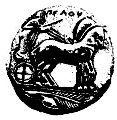 ΠΑΝΕΠΙΣΤΗΜΙΟ ΠΕΛΟΠΟΝΝΗΣΟΥΠΡΟΣ :Τη Διεύθυνση Ανθρώπινου Δυναμικού,Τμήμα Μελών Διοικητικού ΠροσωπικούΑ Ι Τ Η Σ ΗΘέμα: Χορήγηση άδειας γυναικολογικού ελέγχου       ΑΔΕΙΑ ΓΥΝΑΙΚΟΛΟΓΙΚΟΥ             ΕΛΕΓΧΟΥΆδεια για ετήσιο γυναικολογικό έλεγχο σύμφωνα με  το άρθρο 50  του Υ.Κ..Επώνυμο:Όνομα:Πατρώνυμο:Κατηγορία/ Ειδικότητα                 ΥΕ/ ΔΕ/ ΤΕ/ ΠΕ Ιδιότητα:  ΜΟΝΙΜΟΣ/ Ι.Δ.Α.Χ.Υπηρεσία: Τηλέφωνα: Συνηγορώ για τη χορήγηση της άδειας *Ο/Η Προϊστάμενος/μένη*Κατά το διάστημα της απουσίας του υπαλλήλου διασφαλίζεται η απρόσκοπτη λειτουργία της Υπηρεσίας από τον/την ……………………………………………..Παρακαλώ να μου χορηγήσετε άδεια για ετήσιο          γυναικολογικό έλεγχο απουσίας  μίας  (1)  εργάσιμης  ημέρας την……………………….*Συνημμένα υποβάλλω βεβαίωση του θεράποντος ιατρού             Ο/Η Αιτών/ούσα            _________________________Ημερομηνία, …../…../……….